(Dergimiz de kör hakemlik usullerine göre değerlendirilme yapıldığı için değerlendirme için gönderilecek dokümanın ilk versiyonunda kesinlikle yazar bilgisi bulunmamalı; ancak tüm yazarlar, bilgileri ile birlikte eksiksiz olarak Dergipark’a yükleme esnasında sisteme girilmelidir. Lütfen yükleme öncesinde bu uyarıyı siliniz.)Ana MetinBurası giriş sayfası ve eğer gerekiyorsa, yazının kalanıyla aynı tip ve boyut ile kutu içinde, terminolojinin olduğu sayfadır. Paragraflar buradan devam edecek ve sadece başlık, alt başlık, resim ve formüllerle ayrılacaktır. Paragraf başlarında metne girinti verilmemelidir; paragraf sonlarında bir satır boşluk bırakılmadır.TerminolojiTerminoloji vermek isteyen yazarlar giriş bölümünde yukarıdaki örneğe uygun olarak verebilirler. Tablo formatında olup tablo sola dayalı olmalı ve simge ile açıklamaları arasında tek tablo sınırı kullanılmalıdır. Yazılar italik olarak Times New Roman 10 punto olmalıdır.BaşlıklarBölüm başlıklarıBölüm başlıkları koyu ve 10 punto olarak,  metinler ise 10 punto olarak Times New Roman tipinde ayarlanacaktır. Bölüm başlıkları ve metinler arasında bir satır boşluk bırakılacaktır.Birincil alt başlıklarBirincil alt başlıklar ana başlıkla aynı şekilsel özelliklere sahip olmalıdır; ancak birincil alt başlık ile metin arasına boşluk bırakılmamalıdır. İkincil ve sonraki alt başlıklarİkincil ve sonraki alt başlıklar, Times New Roman tipinde 10 punto büyüklüğünde ve italik olarak yazılmalıdır. Başlığın sadece ilk kelimesi büyük harfle başlamalı, diğer kelimeler küçük harfle başlamalıdır. Metin koyu olmamalıdır. Başlık ile metin arasında boşluk bırakılmamalıdır. Başlık sonlarına noktalama işareti konulmamalı ve koyu yazılmamalıdır.YapıDosyalar sadece MS Word formatında olacaktır ve direk basıma uygun format olan kamera hazır kopya MS Word olarak tablo ve şekillerin metin içinde olduğu formda olması gerekmektedir. Lütfen mümkün olduğunca dokümanlarınızda istenen yazı tipini kullandığınızdan emin olunuz. Takip eden sıraya uymanız önemlidir: Başlık, Yazarlar, Kurum, Özet, Anahtar Kelimeler, Ana Metin (Giriş, Gereç ve Yöntemler, Sonuçlar vb. ile şekil ve tablolar), Teşekkürler, Referanslar, Ekler. Teşekkürleri makalenin sonunda ayrı bir bölümde toplayınız ve başlık sayfasında dip not olarak eklemeyiniz. Madde işaretli listeler dahil edilebilir ve gösterilen şekilde görünmelidir:İlk noktaİkinci noktaVe benzeriLütfen bu şablonda oluşturulan stili değiştirmeyiniz. Şablonda belirtildiği gibi, makale 192 x 262 mm sayfa ölçüsünde direk basıma uygun olarak tek kolon şekilde hazırlanmalıdır. Paragraflar arasında satır aralığı bırakınız.TablolarTüm tablolar Latin rakamları ile numaralandırılmalıdır. “Tablo X” şeklinde numaralandırılmalı ve sadece bu kısım koyu yazılmalıdır. Tablo açıklaması/başlığı koyu yazılmamalıdır ve Times New Roman 10 punto tipinde olmalıdır. Tablo numarası ve açıklaması arasında nokta işareti kullanılmalıdır. Her tablo bir başlık ile olmalıdır. Başlıklar tabloların üstünde ve ortalı olmalıdır. Tabloda sadece yatay çizgiler kullanılmalı ve bunlar tablo gövdesini belirlemek ve de tablodaki sütün başlıklarını ayırt etmek içindir. Tablolar metin içinde birlikte olacak ayırt edilmeyecektir. Tablonun farklı bir sayfada devam etmesi gerektiğinde tablo parçalanmalı ve devam niteliğinde olan tablonun numarası “Tablo X (devam)” şeklinde oluşturulmalıdır ve aynı açıklama/ başlık kullanılmalıdır. Aşağıda yazarlar için yararlı bir örnek mevcuttur.                                                            Tablo 1. Tablolara ÖrnekReferans Yapısı Kaynaklar yazının sonunda belirtilmelidir. Gerekli olmadıkça referansları yeni bir sayfada başlatmayınız.  Yazarlar metin içinde kullandıkları referansların referans listesinde olduğundan emin olmalıdır, bunun tersi de geçerlidir. Referansları Clark et al. (1962) veya Deal and Grove (2009) ya da Fachinger (2006) şeklinde metin içinde gösterebilirsiniz. Referans bölümü ilk yazarın soy ismine göre alfabetik olarak sıralanmalıdır. Referanslar arasında tek satır boşluk bırakılmalıdır.Şablonun sonunda referanslar bölümü adı altında hangi format ve yazı boyutunda referans listesinin oluşturulması hususunda bazı örnekler verilmiştir. Bölüm BaşlıklarıBölüm başlıkları sola hizalı, koyu, baş harfleri büyük ve sırasıyla numaralandırılmış olarak giriş ile başlayacak şekilde olmalıdır. Ana başlık ve metinler arasında bir satır boşluk bırakılacaktır. Paragraf başlarında metne girinti verilmemelidir; paragraf sonlarında bir satır boşluk bırakılmadır. Birincil alt başlıklar ana başlıkla aynı şekilsel özelliklere sahip olmalıdır; ancak birincil alt başlık ile metin arasına boşluk bırakılmamalıdır. İkincil ve sonraki alt başlıklar, Times New Roman tipinde 10 punto büyüklüğünde ve italik olarak yazılmalıdır. Başlığın sadece ilk kelimesi büyük harfle başlamalı, diğer kelimeler küçük harfle başlamalıdır. Başlık ile metin arasında boşluk bırakılmamalıdır. Metnin Hazırlanması İçin Genel KurallarCümlenin sonunda hece ile ayırmadan kaçınınız. Vektörler ve matrisler gösteren semboller koyu harflerle belirtilmelidir. Skaler değişken isimleri italik kullanılarak ifade edilmelidir. Ağırlık ve ölçüleri SI birimlerinde ifade edilmelidir. Tüm standart olmayan kısaltmalar ve semboller, ilk bahsedilen zamanda tanımlandığı gibi olmalı, ya da bir sözlük sağlanmalıdır.Dosya Adlandırma ve TeslimLütfen dosya ismini gösterilen şekilde 'IJERAD_gün_ay_yıl_baslığın_ilk_kelimesi' yapınız. Word formatını dergipark sistemine yükleyiniz.ŞekillerTüm şekiller Latin rakamları ile numaralandırılmalıdır (1,2,3,….). Her şekil bir başlık ile olmalıdır. Tüm fotoğraflar, şemalar, grafikler ve diyagramlar şekil olarak gösterilecektir. Çizimler kaliteli taramalar veya gerçek elektronik çıkış olmalı. Düşük kaliteli taramalar kabul edilemez. Şekiller metnin içine gömülü olmalıdır ve ayrı olarak kabul edilmeyecektir. MS Word içinde şekiller düzgün kodlanmış olmalıdır. Tercih edilen şekil formatları PNG, JPEG, GIF vb.dir. Yazı ve semboller açık bir şekilde başlıkta ya da şeklin bir parçası olarak sağlanan bir açıklama da tanımlanmalıdır. Şekiller metin içerisinde bahsedildiği paragrafa en yakın olacak şekilde olabildiğince sayfanın alt ya da üst kısmına yakın olarak konumlandırılmadır. Şekil tek bir parçadan oluşmalı ve üzerine ilave numara, çizgi ve benzeri öğeler eklenmemelidir. Eğer bu tür eklentilerin yapılması gerekli ise üçüncü parti yazılımlar ile yapılmalı ve şekil tekil olarak kaydedilerek kullanılmalıdır. İyi bir çıktı olmasını kolaylaştırmak için tüm şekillerin 300 DPI çözünürlük olduğundan emin olunŞekil numarası kalın, 10 punto reisimin altında yazılmalı ve ortaya hizalı olmalıdır, şekil açıklaması/başlığı numaranın yanına yazılmalıdır ve kalın olmamalıdır; şekil numarası ve açıklama/başlığı ayırmak için nokta işareti konulmalıdır. [Not: sütun genişliğinden daha az uzunlukta tek satırlık başlıklar (veya tam dizgi genişliği veya dikdörtgen) ortalı hizalanmalıdır]. Metin kenarında herhangi bir şekil olmayacaktır. Eğer iki şekil birbirine uygunsa , yer kazanmak için bunlar yan yana konabilir. Örneğin Şekil 1 de görüldüğü gibi.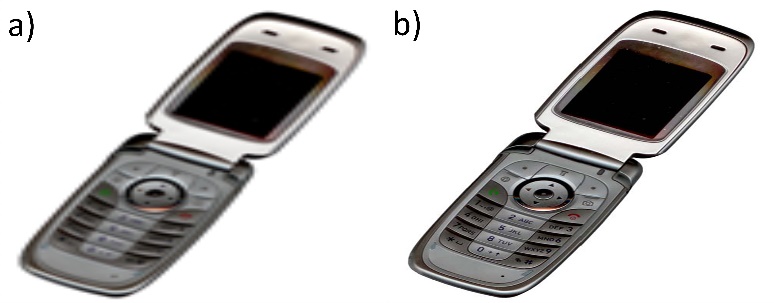 Şekil 1. (a) Çözünürlüğü düşük Resim; (b) Çözünürlüğü 300 DPI Resim.DenklemlerDenklem ve formüller Word programının kendi denklem editörü ile yazılacaktır ve sayfanın sağ tarafında parantez içinde Latin numaraları ile numaralandıracaktır. (Eğer gerekiyorsa metin içinde referans gösterilmelidir). Denklemler bir satır boşluğu ile metinden ayrılmalıdır. [Not: Eğer Word programının denklem editörü yetersiz kalıyor ve üçüncü parti bir denklem editörü kullanılması gerekiyorsa, bu durum makalenin yükleme aşamasında editöre bildirilmeli ve makalenin Word formatı yanında yazar bilgilerini içermeyen PDF formatındaki bir kopyasında sisteme yüklenmelidir.]Teşekkür / BilgilendirmeTeşekkür ve referans başlıkları sola hizalı olarak koyu ve ilk harfleri büyük şekilde yazılmalıdır. Fakat numaralandırma yapılmayacaktır. Metin aşağıda normal olarak devam edecektir. [Not: Dergimizde kör hakemlik usullerine göre değerlendirme yapıldığı için bu bölüm değerlendirme için gönderilecek ilk versiyonda olmayacaktır.]Ek Bölüm: Bir ek örneği Yazarlar referans bölümünden önce bir ek bölümü yapabilirler. Çoklu ekler yukarıdaki başlık stili ile aynı olmalıdır. Ekler A, B, C vb. şekilde olacaktır.Ek bölüm örneğiEğer isterseniz ek bölümle bir alt başlık opsiyonu da vardır.ReferanslarAdan, O.C.G. (1994). On the fungal defacement of interior finishes, PhD thesis, Eindhoven University of Technology, Eindhoven, The Netherlands.Australian Bureau of Statistics. (2000). Tasmanian year book 2000 (No. 1301.6). Canberra, Australian Capital Territory: Author. Retrieved from http://www.ausstats.abs.gov.au/ausstats/subscriber.nsf/0/CA2568710006989... $File/13016_2000.pdfFrank, R. H., & Bernanke, B. (2007). Principles of macro-economics (3rd ed.). Boston, MA: McGraw-Hill/Irwin.Kidder, T. (1981). The soul of a new machine. Boston, MA: Little, Brown & Company.Ku, G. (2008). Learning to de-escalate: The effects of regret in escalation of commitment. Organizational Behavior and Human Decision Processes, 105(2), 221-232. doi:10.1016/j.obhdp.2007.08.002Merriam-Webster's collegiate dictionary (11th ed.). (2003). Springfield, MA: Merriam- Webster.Sanchez, D., & King-Toler, E. (2007). Addressing disparities consultation and outreach strategies for university settings. Consulting Psychology Journal: Practice and Research, 59(4), 286-295. doi:10.1037/1065- 9293.59.4.286Van Vugt, M., Hogan, R., & Kaiser, R. B. (2008). Leadership, followership, and evolution: Some lessons from the past. American Psychologist, 63(3), 182-196. doi:10.1037/0003-066X.63.3.182Makalenin Başlığını Buraya Yazın, Sadece Baş Harfleri BüyükClick Here, Type the Title of Your Paper, Capitalize First LetterBirinci Yazar1, İkinci Yazar 1, Üçüncü Yazar 2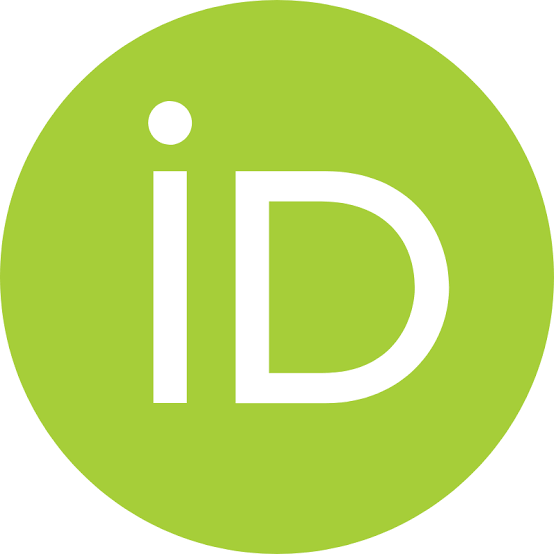 1Adres, Posta Kodu ve Şehir, ÜLKE2Adres, Posta Kodu ve Şehir, ÜLKEBaşvuru/Received: xx/xx/xxxx        Kabul / Accepted: xx/xx/xxxx        Çevrimiçi Basım / Published Online: xx/xx/xxxxSon Versiyon/Final Version: xx/xx/xxxxÖzÖz metnini buraya yazınız. 200 kelimeyi aşmayacak şekilde 10 punto olarak Times New Roman formatında olacaktır.Anahtar Kelimeler“Ayrı kolonlarda, maksimum 6 kelime olarak buraya yazınız, ayraç olarak virgül kullanınız”AbstractEnter the abstract text here. It will be in Times New Roman format in 10 font size and not exceeding 200 words.Key Words“In separate columns, please enter a maximum of 6 words here, use commas as separators”AYarıçapBPozisyonCDaha fazla terminoloji kutu içinde aşağı doğru devam edebilir.Sütün başlığı örneğiSütün A (t)Sütün B (t)Bir girdi12Bir diğer girdi 34Diğer girdi56